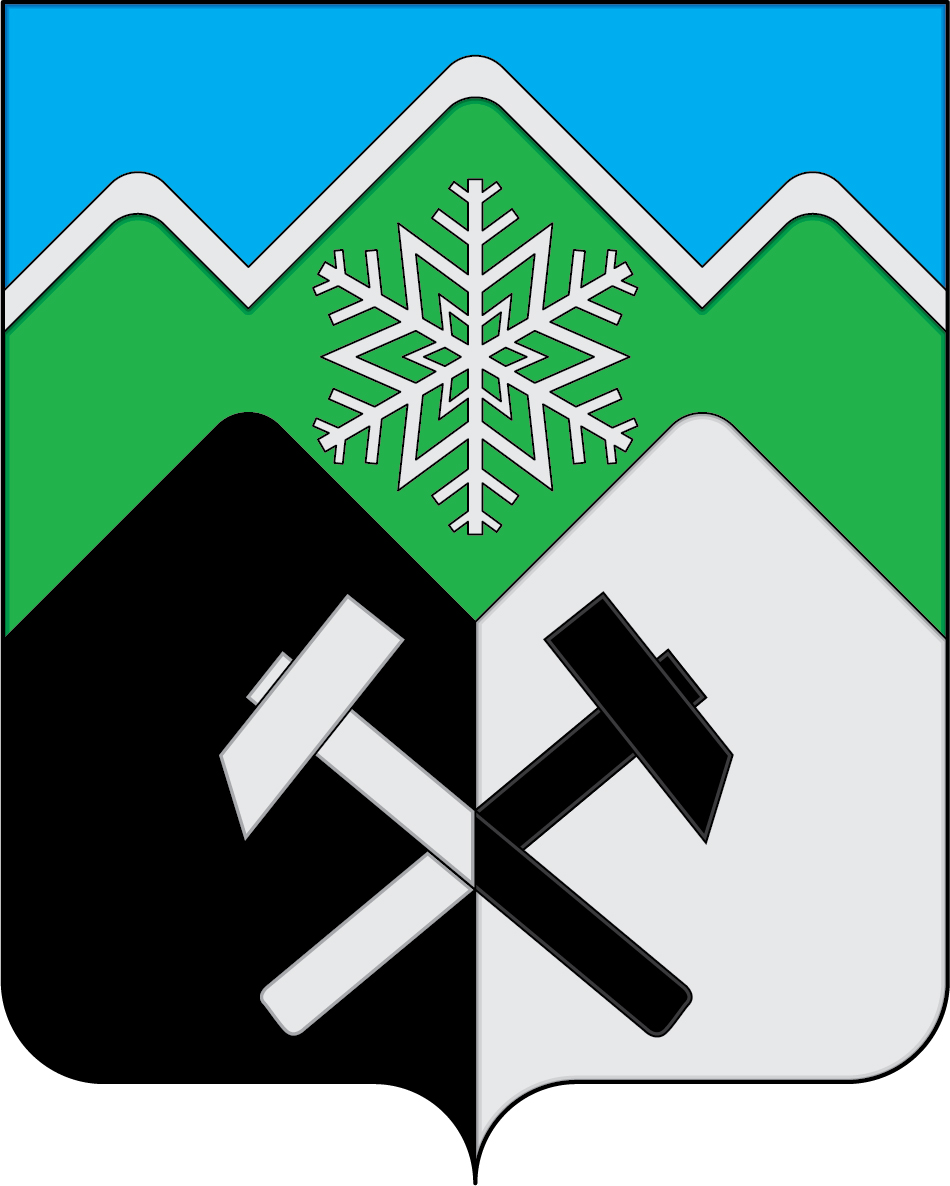 КЕМЕРОВСКАЯ ОБЛАСТЬ - КУЗБАССТАШТАГОЛЬСКИЙ МУНИЦИПАЛЬНЫЙ РАЙОНАДМИНИСТРАЦИЯ ТАШТАГОЛЬСКОГОМУНИЦИПАЛЬНОГО РАЙОНАПОСТАНОВЛЕНИЕот «27» января 2021 № 76-пО внесении изменений в постановление администрации Таштагольского муниципального района от 09.09.2020 №1043-п «Об отмене постановлений администрации Таштагольского муниципального района»В целях приведения нормативных правовых актов администрации Таштагольского муниципального района в соответствие с Федеральным законом от 27.07.2010 № 210-ФЗ «Об организации предоставления государственных и муниципальных услуг», руководствуясь Федеральным законом от 06.10.2003 № 131-ФЗ «Об общих принципах организации местного самоуправления в Российской Федерации», на основании Устава Таштагольского муниципального района, администрация Таштагольского муниципального района постановляет:          1. Внести в постановление администрации Таштагольского муниципального района от 09.09.2020 №1043-п «Об отмене постановлений администрации Таштагольского муниципального района» следующие изменения:          1.1. Пункт 1 постановления изложить в новой редакции:          «1. Признать утратившими силу постановления администрации Таштагольского муниципального района:от 27.06.2016г. № 435-п «Об утверждении административного регламента предоставления муниципальной услуги «Обеспечение поддержки традиционного художественного творчества»;от 27.06.2016г. № 436-п «Об утверждении административного регламента предоставления муниципальной услуги «Предоставление библиотечных услуг»;от 27.06.2016г. № 437-п «Об утверждении административного регламента предоставления муниципальной услуги «Предоставление музейных услуг»;от 27.06.2016г. № 438-П «Об утверждении административного регламента предоставления муниципальной услуги «Сохранение объектов культурного наследия»;от 27.06.2016г. № 439-п «Об утверждении административного регламента предоставления муниципальной услуги «Организации досуга и обеспечение жителей услугами учреждений культуры».2. Пресс-секретарю Главы Таштагольского муниципального района (М.Л. Кустова) разместить на официальном сайте администрации Таштагольского муниципального района в информационно-телекоммуникационной сети «Интернет».3. Контроль за исполнением настоящего постановления возложить на заместителя Главы Таштагольского муниципального района по социальным вопросам И.Л. Болгову.4. Постановление вступает в силу с момента его подписания.Глава Таштагольского муниципального района			                                       В.Н. Макута